ที่ มท ๐๘๐๙.๕/ว					       สำนักงาน ก.จ., ก.ท. และ ก.อบต.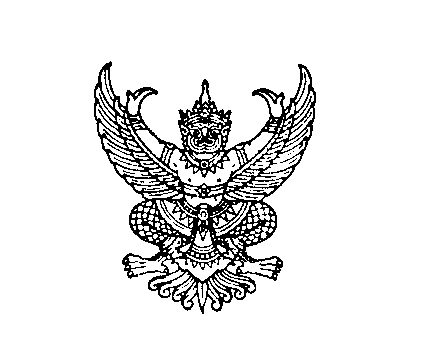 							       ถนนนครราชสีมา เขตดุสิต กทม. ๑๐๓๐๐						          กรกฎาคม ๒๕๖๔    เรื่อง  การใช้มาตรการทางการบริหารเพื่อประสิทธิภาพในการดำเนินการทางวินัยและจริยธรรมเรียน  ประธาน ก.จ.จ., ก.ท.จ. และ ก.อบต.จังหวัด ทุกจังหวัด และประธาน ก.เมืองพัทยา  สิ่งที่ส่งมาด้วย  ๑. สำเนาหนังสือสำนักเลขาธิการคณะรัฐมนตรี ด่วนที่สุด ที่ นร ๐๕๐๕/ว ๒๑๖๙		  ลงวันที่ ๑๗ มีนาคม ๒๕๖๔ 						จำนวน ๑ ชุด	        ๒.  สำเนาหนังสือสำนักงาน ก.พ. ที่ นร ๑๐๑๑/ว ๔ ลงวันที่ ๒๖ เมษายน ๒๕๖๔  จำนวน ๑ ชุด	 	ด้วยสำนักงาน ก.ถ. ได้มีหนังสือถึงรองอธิบดีกรมส่งเสริมการปกครองท้องถิ่นในฐานะเลขานุการ ก.จ., ก.ท. และ ก.อบต. เพื่อให้นำเสนอ ก.จ., ก.ท. และ ก.อบต. พิจารณา กรณีสำนักงาน ก.พ. แจ้งว่าคณะรัฐมนตรีในการประชุมเมื่อวันที่ ๑๖ มีนาคม ๒๕๖๔ ได้มีมติให้องค์กรกลางบริหารงานบุคคล      ของข้าราชการฝ่ายพลเรือนประเภทต่าง ๆ ถือปฏิบัติตามมติ ก.พ. ในการประชุมครั้งที่ ๒/๒๕๖๔ เมื่อวันที่    ๑๕ มีนาคม ๒๕๖๔ ที่ได้หยิบยกกรณีที่สื่อมวลชนได้เสนอข่าวเกี่ยวกับการกระทำที่ไม่เหมาะสมของข้าราชการในเรื่องชู้สาว การล่วงละเมิดทางเพศหรือการคุกคามทางเพศ รวมถึงการใช้สื่อสังคมออนไลน์ในการกระทำการดังกล่าว ซึ่งอาจเข้าข่ายเป็นความผิดวินัยและจริยธรรมอย่างร้ายแรงขึ้นมาพิจารณา		สำนักงาน ก.จ., ก.ท. และ ก.อบต. ขอเรียนว่า ก.จ., ก.ท. และ ก.อบต. ในการประชุมครั้งที่ ๖/๒๕๖๔ เมื่อวันที่ ๒๔ มิถุนายน ๒๕๖๔ พิจารณาเรื่องดังกล่าวแล้วมีมติเห็นชอบแนวทางปฏิบัติเกี่ยวกับ     การใช้มาตรการทางการบริหารเพื่อประสิทธิภาพในการดำเนินการทางวินัยและจริยธรรม เพื่อให้ ก.จ.จ., ก.ท.จ.,    ก.อบต.จังหวัด และ ก.เมืองพัทยา มีมติแจ้งให้องค์กรปกครองส่วนท้องถิ่น และข้าราชการหรือพนักงานส่วนท้องถิ่นนำมติคณะรัฐมนตรีดังกล่าวข้างต้น ซึ่งมีรายละเอียดปรากฏตามสิ่งที่ส่งมาด้วย มาใช้กับข้าราชการ   หรือพนักงานส่วนท้องถิ่นโดยมีแนวทางปฏิบัติ ดังนี้  		๑. ให้ผู้บังคับบัญชามีหน้าที่ต้องเร่งรัดการตรวจสอบข้อเท็จจริงและการดำเนินการทางวินัยข้าราชการหรือพนักงานส่วนท้องถิ่น โดยเฉพาะกรณีมีพฤติกรรมชู้สาว การล่วงละเมิดทางเพศหรือการคุกคามทางเพศ รวมถึงการใช้สื่อสังคมออนไลน์ในการกระทำการดังกล่าวให้แล้วเสร็จโดยเร็ว และให้นำมาตรการทางการบริหารที่เกี่ยวข้องกับการกระทำผิดวินัยและจริยธรรมอย่างร้ายแรง ตามนัยมติคณะรัฐมนตรีในการประชุมเมื่อวันที่ ๑๖ มีนาคม ๒๕๖๔ มาอนุวัติใช้ร่วมกับแนวทางปฏิบัติตามกฎหมายว่าด้วยระเบียบบริหารงานบุคคลส่วนท้องถิ่น กล่าวคือ 	๑.๑ ผู้บังคับบัญชามีหน้าที่เสริมสร้างและพัฒนาให้ผู้อยู่ใต้บังคับบัญชามีวินัย ป้องกันมิให้    ผู้อยู่ใต้บังคับบัญชากระทำผิดวินัย และดำเนินการทางวินัยแก่ผู้อยู่ใต้บังคับบัญชาซึ่งมีกรณีอันมีมูลที่ควรกล่าวหาว่ากระทำผิดวินัย โดยถือปฏิบัติตามขั้นตอนและภายในกรอบระยะเวลาที่กำหนดไว้ในประกาศ ก.จ.,    ก.ท. และ ก.อบต. เรื่อง มาตรฐานทั่วไปเกี่ยวกับวินัยและการรักษาวินัย และการดำเนินการทางวินัย พ.ศ. ๒๕๕๘ และที่แก้ไขเพิ่มเติม อย่างเคร่งครัด 										 /๑.๒ กรณี... 					-๒- 	๑.๒ กรณีมีการกล่าวหาโดยปรากฏตัวผู้กล่าวหา หรือมีกรณีเป็นที่สงสัยว่าข้าราชการ    หรือพนักงานส่วนท้องถิ่นผู้ใดกระทำผิดวินัยโดยยังไม่มีพยานหลักฐาน ให้รีบดำเนินการสืบสวนหรือพิจารณา   ในเบื้องต้นให้แล้วเสร็จโดยเร็ว หากผลการสืบสวนหรือพิจารณาในเบื้องต้นปรากฏว่าผู้ใดกระทำผิดวินัย ให้รีบดำเนินการทางวินัยทันที และให้เร่งรัดการดำเนินการทางวินัยให้แล้วเสร็จโดยเร็ว โดยเฉพาะเรื่องที่อยู่ในความสนใจของสาธารณชนหรือเรื่องที่มีผลกระทบต่อภาพลักษณ์ของทางราชการ 	๑.๓ การนำมาตรการทางการบริหารที่เกี่ยวข้องกับการกระทำผิดวินัยอย่างร้ายแรง        โดยการสั่งพักราชการ การสั่งให้ออกจากราชการไว้ก่อน และการสั่งประจำองค์กรปกครองส่วนท้องถิ่น     ให้ถือปฏิบัติตามเงื่อนไขและขั้นตอนที่กำหนดไว้ในประกาศ ก.จ., ก.ท. และ ก.อบต. เรื่อง มาตรฐานทั่วไปเกี่ยวกับวินัยและการรักษาวินัย และการดำเนินการทางวินัย พ.ศ. ๒๕๕๘ และที่แก้ไขเพิ่มเติม ประกาศ ก.จ., ก.ท. และ ก.อบต. เรื่อง มาตรฐานทั่วไปเกี่ยวกับการให้ออกจากราชการ พ.ศ. ๒๕๕๘ และที่แก้ไขเพิ่มเติม    หรือประกาศกำหนดการสั่งข้าราชการหรือพนักงานส่วนท้องถิ่นประจำองค์กรปกครองส่วนท้องถิ่น แล้วแต่กรณีอย่างเคร่งครัด  		๒. กรณีผู้บังคับบัญชาผู้ใดละเลยไม่ปฏิบัติหน้าที่ตามที่กำหนดไว้ในข้อ ๒๔ ของประกาศ ก.จ., ก.ท. และ ก.อบต. เรื่อง มาตรฐานทั่วไปเกี่ยวกับวินัยและการรักษาวินัย และการดำเนินการทางวินัย พ.ศ. ๒๕๕๘ และที่แก้ไขเพิ่มเติม หรือปฏิบัติหน้าที่ดังกล่าวโดยไม่สุจริต ให้ถือว่าผู้นั้นกระทำผิดวินัย ในกรณีผู้บังคับบัญชาเป็นนายกองค์กรปกครองส่วนท้องถิ่นให้ถือว่าผู้นั้นไม่ปฏิบัติการตามอำนาจหน้าที่โดยถูกต้องตามกฎหมาย     กฎ ระเบียบ และข้อบังคับของทางราชการ ตามนัยข้อ ๒๔ วรรคสิบสอง ของประกาศ ก.จ., ก.ท. และ ก.อบต.     เรื่อง มาตรฐานทั่วไปเกี่ยวกับวินัยและการรักษาวินัย และการดำเนินการทางวินัย พ.ศ. ๒๕๕๘ และที่แก้ไขเพิ่มเติม ทั้งนี้ ให้เป็นหน้าที่ของนายกองค์กรปกครองส่วนท้องถิ่นหรือผู้กำกับดูแลองค์กรปกครองส่วนท้องถิ่น   ตามกฎหมายแล้วแต่กรณีดำเนินการตามอำนาจหน้าที่ต่อไปจึงเรียนมาเพื่อโปรดพิจารณาขอแสดงความนับถือ(นายสันติธร ยิ้มละมัย)รองอธิบดีกรมส่งเสริมการปกครองท้องถิ่น                                  เลขานุการ ก.จ., ก.ท. และ ก.อบต.